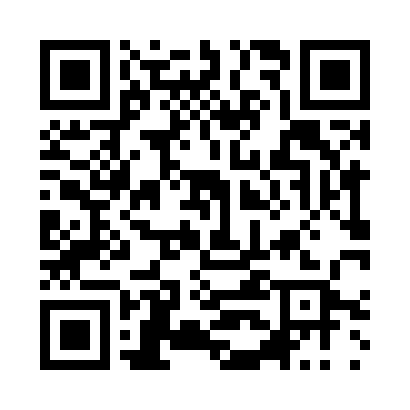 Prayer times for Khotovo, BulgariaWed 1 May 2024 - Fri 31 May 2024High Latitude Method: Angle Based RulePrayer Calculation Method: Muslim World LeagueAsar Calculation Method: HanafiPrayer times provided by https://www.salahtimes.comDateDayFajrSunriseDhuhrAsrMaghribIsha1Wed4:366:231:246:208:2510:052Thu4:346:221:246:218:2610:073Fri4:326:211:246:218:2710:084Sat4:316:191:236:228:2810:105Sun4:296:181:236:238:2910:126Mon4:276:171:236:238:3010:137Tue4:256:161:236:248:3110:158Wed4:246:151:236:258:3210:169Thu4:226:141:236:258:3310:1810Fri4:206:121:236:268:3410:1911Sat4:186:111:236:268:3510:2112Sun4:176:101:236:278:3610:2213Mon4:156:091:236:278:3710:2414Tue4:146:081:236:288:3810:2615Wed4:126:071:236:298:3910:2716Thu4:106:061:236:298:4010:2917Fri4:096:051:236:308:4110:3018Sat4:076:041:236:308:4210:3219Sun4:066:041:236:318:4310:3320Mon4:056:031:236:318:4410:3521Tue4:036:021:236:328:4510:3622Wed4:026:011:236:328:4610:3723Thu4:006:001:236:338:4710:3924Fri3:596:001:246:348:4810:4025Sat3:585:591:246:348:4910:4226Sun3:575:581:246:358:5010:4327Mon3:555:581:246:358:5010:4428Tue3:545:571:246:368:5110:4629Wed3:535:571:246:368:5210:4730Thu3:525:561:246:378:5310:4831Fri3:515:561:246:378:5410:49